      ПОСТАНОВЛЕНИЕ                                                                 		          КАРАР «__01__» _______06________2012 г.                                                                    № ___413___О внесении изменений в ПостановлениеРуководителя Исполнительного комитетаОт 21.03.2012г.№ 69 «О создании единойОбщественной жилищной комиссии вКайбицком муниципальном районеРеспублики Татарстан»В связи с кадровыми изменениямиПОСТАНОВЛЯЮ:Внести в состав единой общественной жилищной комиссии в Кайбицком муниципальном районе Республики Татарстан» утвержденного постановлением Руководителя Исполнительного комитета  от     21.03.2012г. № 69 «О создании единой общественной жилищной комиссии в Кайбицком муниципальном районе Республики Татарстан» следующие изменения: включить в состав комиссии Шупшину Н.Г. исполняющую обязанности ведущего специалиста по ЖКХ отдела инфраструктурного развития, в качестве секретаря комиссии.                                                                                                     А.Н.МакаровРЕСПУБЛИКА ТАТАРСТАНРУКОВОДИТЕЛЬИСПОЛНИТЕЛЬНОГО КОМИТЕТАКАЙБИЦКОГОМУНИЦИПАЛЬНОГО РАЙОНА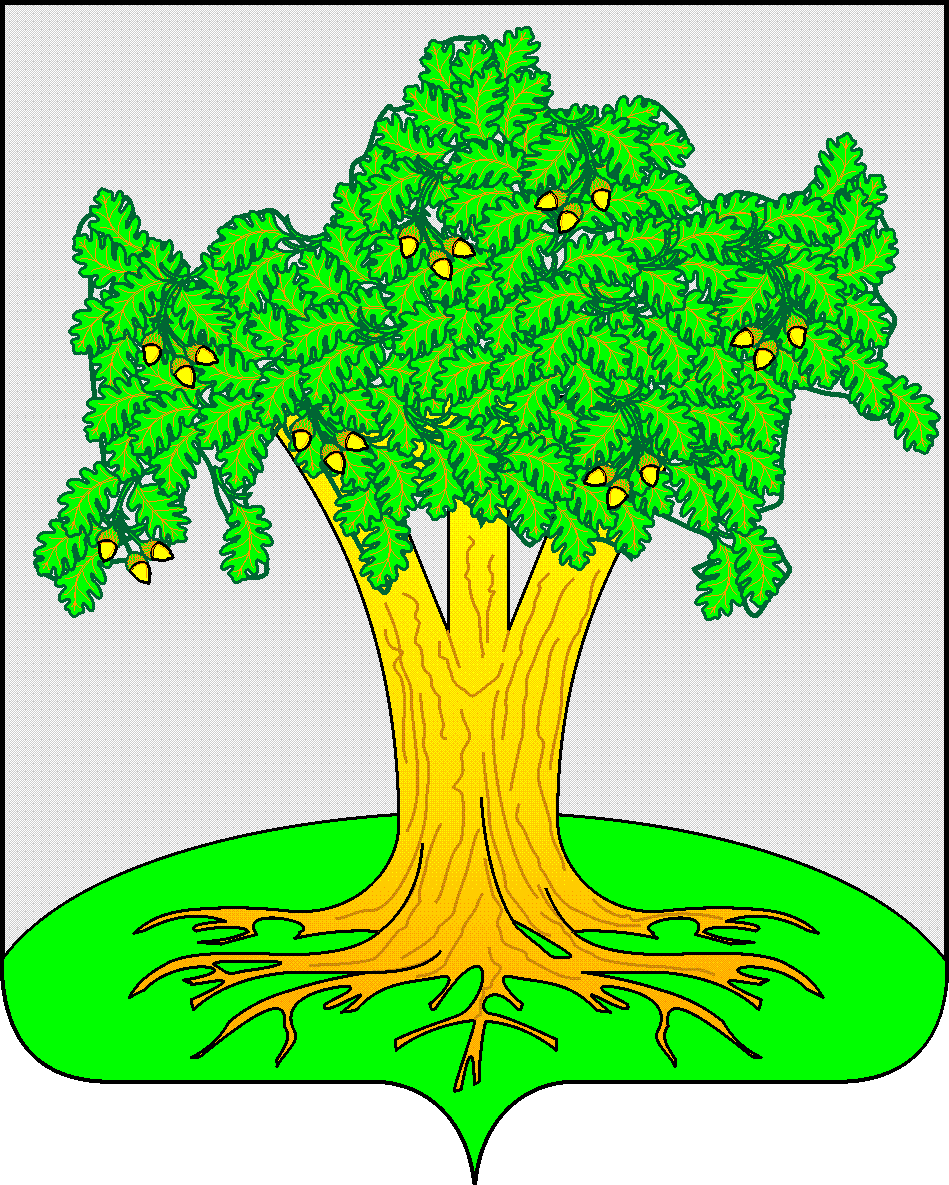 ТАТАРСТАН РЕСПУБЛИКАСЫКАЙБЫЧМУНИЦИПАЛЬ РАЙОНЫБАШКАРМА КОМИТЕТЫҖИТӘКЧЕСЕ